Publicado en Madrid el 19/06/2024 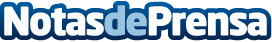 El 90% de las personas mayores de 50 años en desempleo cree que su currículum no supera el filtro por la edad, según la Fundación AdeccoEl informe #TuEdadEsUnTesoro destaca que el 56% de las personas encuestadas lleva más de un año buscando trabajo, pero el 75% no ha realizado ninguna entrevista en los últimos 6 meses. Un 25% de las personas mayores de 50 años prefiere no incluir la fecha de nacimiento en el currículumDatos de contacto:AutorFundación Adecco914115868Nota de prensa publicada en: https://www.notasdeprensa.es/el-90-de-las-personas-mayores-de-50-anos-en Categorias: Sociedad Solidaridad y cooperación Recursos humanos http://www.notasdeprensa.es